Children’s Ministry Fall Kick Off  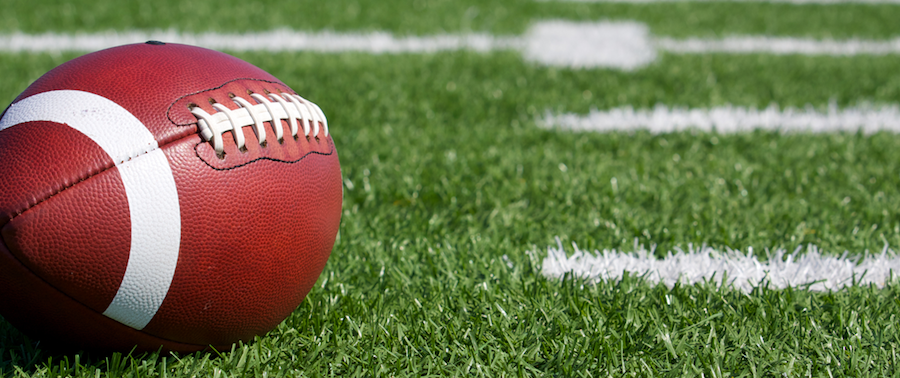 Sunday Sep. 16th Gerrardstown Presbyterian ChurchNew! Growing in Grace and Gratitude  Children’s Worship after the Children’s Message at 11am Worship New Adult Study for Coffee and Conversations at 9:45amChildren’s Sunday School starts at 9:45am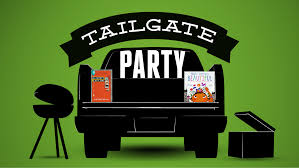 GPC Family Tail Gate Party at 12 noonIn the Parking lot – bring your favorite Tail Gate food, drink and a game to share